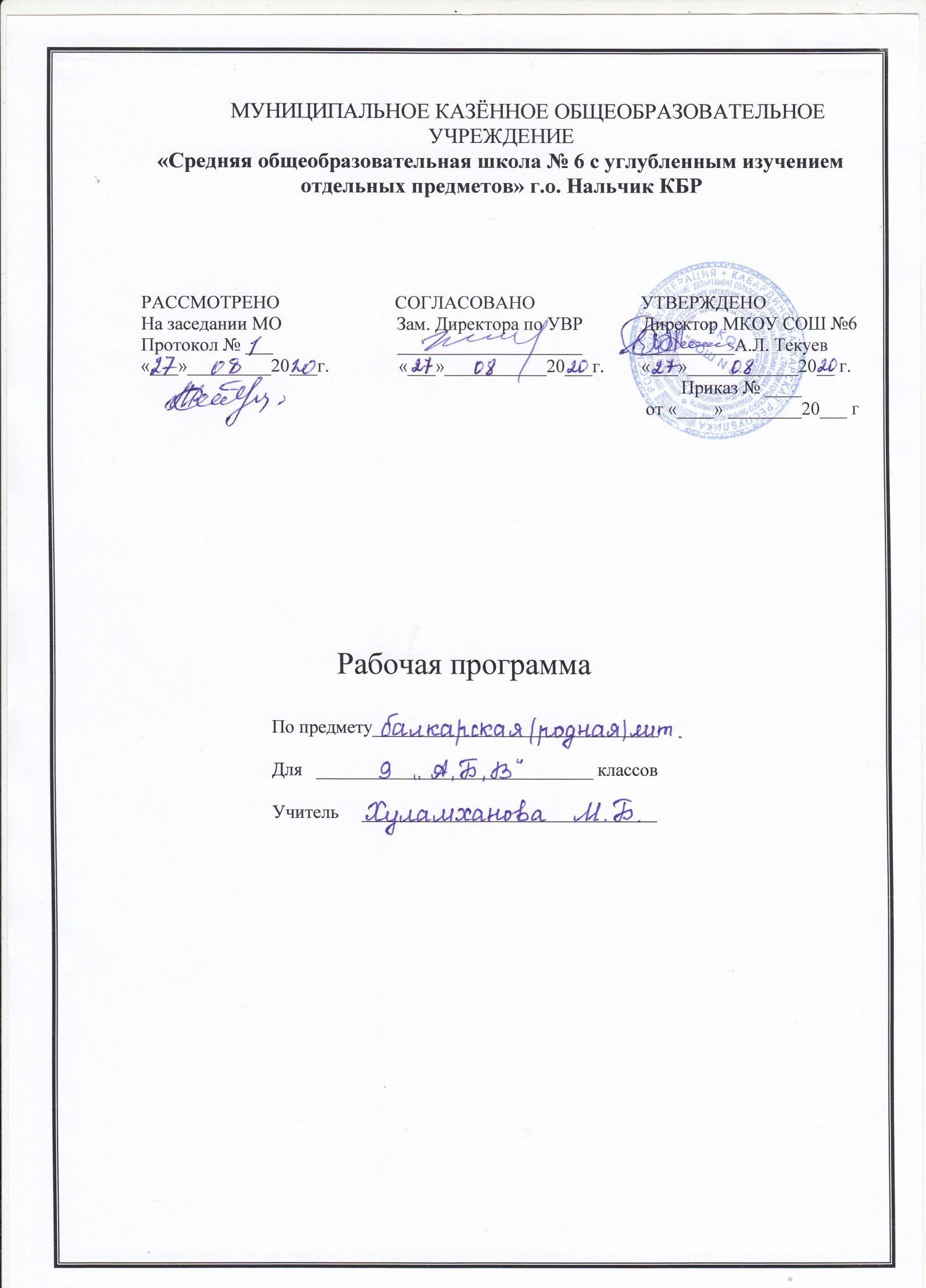 ПОЯСНИТЕЛЬНАЯ ЗАПИСКА Рабочая программа учебного предмета «Балкарская родная литература» для 9 класса общеобразовательной школы (базовый уровень) составлена на основе Федерального государственного образовательного стандарта ООО, примерных программ по учебным предметам (Балкарская родная литература) ФГОС второго поколения. ООП ООО МКОУ «СОШ №6».Рабочая программа по балкарской литературе для 9 класса составлена на основе «Общих образовательных программ по балкарской литературе 5-11 классов» в соответствии с региональным компонентом государственного стандарта основного  общего образования. Рабочая программа конкретизирует содержание тем образовательного стандарта  «Балкарская литература 9 класс» Составители: доктор филологических наук, профессор З.Х.Толгуров, кандидат филологических наук  А.М. Теппеев, поэт М.Х. Табаксоев « Малкъар литературадан орта школда V-XI класслагъа  программала». Нальчик, «Книга», 2011 г.Учебник Теппеев А.М., Аппаева Л.М., Созаев Б.Т. Малкъар литература.9 класс.- Нальчик: Эльбрус, 2014 г.  «Балкарская литература» в учебном плане МКОУ «СОШ №6» в системе общего образования обусловлено тем, что литература – один из основных предметов в системе подготовки школьника. Наряду с балкарским языком она формирует функциональную грамотность, способствует общему развитию и воспитанию ребенка. Эти два предмета представляют собой единый филологический курс, в котором обучение чтению сочетается с литературным образованием и изучением родного языка. Количество часов по учебному плану: 1 полугодие - 2 часа в неделю, 2 полугодие - 1 час в неделю. Всего 51 час.Цели и задачи курса:Осмысление литературы как словесного вида искусства на материале произведений учитывающих интересы учащихся данной возрастной группы.Формирование читательской культуры учащихся, личностного отношения к прочитанному.Знакомство с многообразием жизненного содержания литературы и биографиями писателейИзучение сведений по теории литературы; развитие умения интерпретировать художественный текст на основе личностного восприятия произведения.Цели изучения литературы могут быть достигнуты при обращении к художественным произведениям, которые давно и всенародно признаны классическими с точки зрения их художественного качества и стали достоянием отечественной и мировой литературы. Следовательно, цель литературного образования в школе состоит и в том, чтобы познакомить учащихся с классическими образцами мировой словесной культуры, обладающими высокими художественными достоинствами, выражающими жизненную правду, общегуманистические идеалы и воспитывающими высокие нравственные чувства у человека читающего.Особенности классовПрограмма базовая, предназначена для 9-го класса общеобразовательной школы.Сроки реализации программыПрограмма рассчитана на 2019-2020учебный год.Отличительные особенности рабочей программыПрограмма построена с учетом принципов системности, научности и доступности, а также преемственности и перспективности между различными разделами курса.Уроки спланированы с учетом знаний, умений и навыков по предмету, которые сформированы у школьников в процессе реализации принципов развивающего обучения. Соблюдая преемственность, предусматривается обучение балкарской родной литературе в 9 классе на высоком, но доступном уровне трудности, быстрым темпом, отводя ведущую роль теоретическим знаниям. На первый план выдвигается раскрытие и использование познавательных возможностей учащихся как средства их развития и как основы для овладения учебным материалом. Повысить интенсивность и плотность процесса обучения позволяет использование различных форм работы: письменной и устной, под руководством учителя и самостоятельной и др. Сочетание коллективной работы с индивидуальной и групповой снижает утомляемость учащихся от однообразной деятельности, создает условия для контроля и анализа полученных знаний, качества выполненных заданий.Для пробуждения познавательной активности и сознательности учащихся в уроки включены сведения из истории балкарской литературы, прослеживаются процессы формирования языковых явлений, их взаимосвязь.Материал в программе расположен с учетом возрастных возможностей учащихся.В программе предусмотрены вводные уроки, раскрывающие роль и значение балкарской литературы. Программа предусматривает прочное усвоение материала, для чего значительное место в ней отводится повторению. В программе также специально выделены часы на развитие связной речи. Темы по развитию речи — речеведческие понятия и виды работы над текстом — пропорционально распределяются между грамматическим материалом. Это обеспечивает равномерность обучения речи, условия для его организации.Планируемые результаты изучения учебного предмета, курса (личностные, предметные, метапредметные).Планируемые результаты  должны отражать:воспитание российской гражданской идентичности: патриотизма, уважения к Отечеству, прошлое и настоящее многонационального народа России; осознание своей этнической принадлежности, знание истории, языка, культуры своего народа, своего края, основ культурного наследия народов России и человечества; усвоение гуманистических, демократических и традиционных ценностей многонационального российского общества; воспитание чувства ответственности и долга перед Родиной;формирование ответственного отношения к учению, готовности и способности обучающихся к саморазвитию и самообразованию на основе мотивации к обучению и познанию,  осознанному выбору и построению дальнейшей индивидуальной траектории образования на базе ориентировки в мире профессий и профессиональных предпочтений, с учётом устойчивых познавательных интересов, а также на основе формирования уважительного отношения к труду, развития опыта участия в социально значимом труде; формирование целостного мировоззрения, соответствующего современному уровню развития науки и общественной практики, учитывающего социальное, культурное, языковое, духовное многообразие современного мира;формирование осознанного, уважительного и доброжелательного отношения к другому человеку, его мнению, мировоззрению, культуре, языку, вере, гражданской позиции, к истории, культуре, религии, традициям, языкам, ценностям народов России и народов мира; готовности и способности вести диалог с другими людьми и достигать в нём взаимопонимания; освоение социальных норм, правил поведения, ролей и форм социальной жизни в группах и сообществах, включая взрослые и социальные сообщества; участие в школьном самоуправлении и  общественной жизни в пределах возрастных компетенций с учётом региональных, этнокультурных, социальных и экономических особенностей; развитие морального сознания и компетентности в решении моральных проблем на основе личностного выбора, формирование нравственных чувств и нравственного поведения, осознанного и ответственного отношения к собственным поступкам; формирование коммуникативной компетентности в общении и  сотрудничестве со сверстниками, детьми старшего и младшего возраста, взрослыми в процессе образовательной, общественно полезной, учебно-исследовательской, творческой и других видов деятельности;формирование ценности  здорового и безопасного образа жизни; усвоение правил индивидуального и коллективного безопасного поведения в чрезвычайных ситуациях, угрожающих жизни и здоровью людей, правил поведения на транспорте и на дорогах;формирование основ экологической культуры соответствующей современному уровню экологического мышления, развитие опыта экологически ориентированной рефлексивно-оценочной и практической  деятельности в жизненных ситуациях;осознание значения семьи в жизни человека и общества, принятие ценности семейной жизни, уважительное и заботливое отношение к членам своей семьи;развитие эстетического сознания через освоение художественного наследия народов России и мира,  творческой деятельности эстетического характера.Личностными результатами изучения предмета являются следующие умения и качества:осознание значимости чтения для своего дальнейшего развития;формирование потребности в систематическом чтении как средстве познания мира и самого себя;знакомство с культурно-историческим наследием своего народа, общечеловеческими ценностями;восприятие литературного произведения как особого вида искусства;высказывание своей точки зрения и уважение мнения собеседника.эмпатия – умение осознавать и определять эмоции других людей; сочувствовать другим людям, сопереживать;любовь и уважение к Отечеству, его языку, культуре, истории;чувства уважения, благодарности, ответственности по отношению к своим близким; понимание ценности семьи;интерес к чтению, к ведению диалога с автором текста, потребность в чтении;наличие собственных читательских приоритетов и уважительное отношение к предпочтениям других людей;ориентация в нравственном содержании и смысле поступков – своих и окружающих людей;этические чувства – совести, вины, стыда – как регуляторы морального поведения.Средством достижения этих результатов служат тексты литературных произведений, вопросы и задания к ним, авторские тексты, диалоги постоянно действующих героев; технология продуктивного чтения.Метапредметными результатами изучения курса является формирование универсальных учебных действий (УУД).Регулятивные УУД:самостоятельно формулировать тему и цели урока;составлять план решения учебной проблемы совместно с учителем;работать по плану, сверяя свои действия с целью, корректировать свою деятельность;в диалоге с учителем вырабатывать критерии оценки и определять степень успешности своей работы и работы других в соответствии с этими критериями.Средством формирования регулятивных УУД служит технология продуктивного чтения и технология оценивания образовательных достижений (учебных успехов).Познавательные УУД:пользоваться разными видами чтения: изучающим, просмотровым, ознакомительным;устанавливать причинно-следственные связи;перерабатывать и преобразовывать информацию из одной формы в другую (составлять план, таблицу, схему);пользоваться словарями, справочниками;осуществлять анализ и синтез;устанавливать причинно-следственные связи;строить рассуждения.Средством развития познавательных УУД служат тексты учебника и его методический аппарат; технология продуктивного чтения.Коммуникативные УУД:оформлять свои мысли в устной и письменной форме с учётом речевой ситуации;адекватно использовать речевые средства для решения различных коммуникативных задач; высказывать и обосновывать свою точку зрения;слушать и слышать других – владеть монологической и диалогической формами речи;пытаться принимать иную точку зрения, быть готовым корректировать зрения;договариваться и приходить к общему решению в совместной деятельности;Предметными результатами изучения курса является сформированность следующих умений:формирование необходимого уровня читательской компетентности;овладение техникой чтения, приёмами понимания прочитанного и прослушанного произведения;овладение элементарными приёмами интерпретации, анализа, преобразования художественных, научно-познавательных и учебных текстов;умение самостоятельно выбирать интересующую ученика литературу;умение декламировать (читать стихи наизусть) стихотворные произведения, выступать перед знакомой аудиторией с небольшими сообщениями. воспринимать на слух тексты в исполнении учителя, учащихся;осознанно, правильно, выразительно читать вслух;самостоятельно прогнозировать содержание текста по заглавию, фамилии автора, иллюстрации, ключевым словам;самостоятельно читать про себя незнакомый текст, проводить словарную работу;делить текст на части, составлять простой план;самостоятельно формулировать главную мысль текста;находить в тексте материал для характеристики героя;подробно и выборочно пересказывать текст;составлять рассказ-характеристику героя;составлять устные и письменные описания;по ходу чтения представлять картины, устно выражать (рисовать) то, что представили;высказывать и аргументировать своё отношение к прочитанному, в том числе к художественной стороне текста (что понравилось из прочитанного и почему).Оценка достижения предметных результатов ведется как в ходе текущего и промежуточного оценивания, так и в ходе выполнения итоговых проверочных работ. При этом итоговая оценка ограничивается контролем успешности освоения  действий, выполняемых с предметным содержанием. Совокупность контрольных работ должна демонстрировать нарастающие успешность, объем и глубину знаний, достижение более высоких уровней формируемых учебных действий и результатов обучения. В календарно-тематическом  планировании для каждой контрольной работы указан примерный срок ее проведения. Содержание учебного курсаИз истории балкарской литературы.Къара Мусса «Учуп баргъан зурнукла», «Артутай ёлгенде этилген кюй». Из просветительской деятельности: публицистические статьи Абаева Мисоста «Балкария», Шаханова Басията «Очерки из туземной жизни» Теория литературы. Углубленное изучение о художественном образе.Кязим Мечиев. Кязим – цикл стихов, написанных в Арабстане, «Жаралы жугъутур», «Адамды бизни атыбыз», «Меккяда эшитдим ауаз», «Мусаны къатлап, Тур таууна чыкъдым», «Жарлы къоншум Гуа», «Бызынгы къабырлары;жизнь и творчество поэта, ранние стихи, лирика поэта, защищающая интересы бедных людей, назидательный характер стихов, Кязим- мастер любовной лирики («Атанг келди…», «Аллах бизге…», «Тели болуп…», «Бели иничке…», образ женщины как символ красоты; связь лирики Кязима Мечиева с филосовской лирикой Востока.Место поэмы в творчестве Кязима Мечиева. «Сары къошда», «Бузжигит». Построение поэм, особенности жанра, место. «Жаралы жугъутур». Сюжет поэмы, его построение, глубина конфликта.Язык поэмы.Творчество Кязима Мечиева в 1920-1930-е годы. Особенности его поэзии в эти годы. «Жашны айыбын ата алыр», «Таукел этейик биз бюгюн», «Осуят»Теория литературы.Основные признаки творческого метода.20-е годы. Первые шаги балкарской литературы после Октябрьской революции. (Шахмырзаев Саид, Мечиев Кязим, Отаров Саид) Становление на ноги просветительской деятельности. Работы Энеева М., Шахмурзаева С., Ульбашева А., Хочуева С., Этезова О.,ОтароваС.30-е годы. Индустриализация и электрификация страны. Образование союза писателей. Первый съезд писателей. Единство идей ком. Партии и писателей. Подчинение балкарских писателей с о всеми советскими писателями эстетическим нормам и его вред..Шахмырзаев Саид.  «Таулуну календары». Жизнь и творчество поэта. Стихи, посвящённые революции, советской власти, коллективизации. Современный взгляд на эти стихи. «Таулуну календары».  Отражение прошлой жизни народа в произведении.Особенности построения поэмы. Поэма - этнографическая энциклопедия балкарского народа.Из карачаевской литературы.Семёнов Исмаил. Сёменов Исмаил.  «Анам», «Акътамакъ». Жизнь и творчество поэта. «Анам»- художественная сила стихотворения.  «Акътамакъ»- главное произведение в творчестве  поэта. Иносказания, эстетическое наслаждение в чтении произведения. Каракетов Исса. «Кавказ». Жизнь и творчество поэта. Многообразие художественных приёмов в поэме: сравнении, метафор, эпитетов. Любовь поэта к Кавказским горам.Гуртуев Берт.  «Бекир», «Акъжелин», «Чалгъычыла», «Асиятны некяхы». Жизнь и творчество писателя. «Бекир» - первая повесть в балкарской литературе. События, описываемые в повести. Образы Бекира, Хажоса, Хангерия. Место повести в балкарской литературе. «Акъжелин» - описание сельской жизни.  Столкновения прошлого с настоящим. «Чалгъычыла» -  радость новой жизни после возвращения на родную землю. Первые шаги новой сельской жизни на селе. Радость труда. «Асиятны некяхы» -высокохудожественное произведение - трудный путь женщины к свободе.Хочуева Салих.  «Сафар бла революция», «Бу эки къабыр кимнидиле?» Жизнь и творчество писателя. Салих- один из основоположников балкарской прозы. События, описанные в рассказе историческая правда. Взгляды писателя на жизнь и современность.Этезов Омар.  «Къаяла унутмагъандыла», «Нарт къала». Жизнь и творчество писателя. Этезов Омар - поэт, драматург, прозаик. Произведения автора, посвящённые колхозному строительству, гражданской войне. Исторические события 30-х годов и повесть Омара «Камни помнят». Место повести среди прозаических произведений писателя. Образы произведения, их характеры. Ахмат - трагический образ, его нравственная чистота. Судьба поэмы «Нарт къала». Историческая основа поэмы. Нравственно- художественный смысл произведенияАзрет Будаев.  «Алгъын», «Телефон», «Мараучуну хапары». Жизнь и творчество поэта. 1930-е годы, политический режим в стране. Искания поэта. Его достижения и недостатки. Новизна стихотворения «Телефон». «Мараучуну хапары».  Связь поэмы с фольклором, красота и богатство языка.Кациев Хабу. «Жер жулдузлары», «Бек ахшы, этербиз», «Къонакълыкъ», «Тынчлыкъ, эсенлик». Жизнь и творчество писателя. «Жер жулдузлары». Исторический смысл произведения. Описание новой жизни. Строительство электростанции на селе. Описание счастья простых людей от прихода лампочки. Хабу- мастер смешных рассказов. Он незлобно подсмеивается над своими односельчанами. Образы простых людей.Залиханов Жанакъайыт . «Басхан жулдузу». Жизнь и творчество писателя. «Басхан жулдузу» - роман. Описание в произведении новых житейских обычаев, традиций, нравов; положительных героев; тема дружбы, единения. Язык произведения, богатство средств описания. «Басхан жулдузу» и современность.Шаваева   Миналдан.  «Сокъурну кёз жашы». Жизнь и творчество писательницы.Описание   дружбы, рождённой на фронте. Связь балкарцев с другими народами и братство между ними.Учебно-тематический план УМК, список литературыКалендарно-тематическое планированиеБалкарская (родная) литература 9 класс№ п/пНаименование разделов учебной программы и характеристика основных содержательных линийОбщее количество часов на освоение раздела, в том числе на письменные работы1Из истории балкарской литературы.10 ч.2Кязим Мечиев.11 ч.320-е годы. Первые шаги балкарской литературы после Октябрьской революции. (Шахмырзаев Саид, Мечиев Кязим, Отаров Саид) 1 ч.4Шахмырзаев Саид.  «Таулуну календары». 3 ч.5Из карачаевской литературы.2 ч.6Гуртуев Берт.  «Бекир», «Акъжелин», «Чалгъычыла», «Асиятны некяхы». 6 ч.7Хочуева Салих.  «Сафар бла революция», «Бу эки къабыр кимнидиле?» 2 ч.8Этезов Омар.  «Къаяла унутмагъандыла», «Нарт къала». Жизнь и творчество писателя. 3 ч.9Азрет Будаев.  «Алгъын», «Телефон», «Мараучуну хапары». 2 ч.10Кациев Хабу. «Жер жулдузлары», «Бек ахшы, этербиз», «Къонакълыкъ», «Тынчлыкъ, эсенлик». 3 ч. 11Залиханов Жанакъайыт . «Басхан жулдузу». 3 ч.12Шаваева   Миналдан.  «Сокъурну кёз жашы». 2 ч.Итого 51№ п/пНаименование объектов и средств материально-технического обеспеченияБиблиотечный фонд (книгопечатная продукция)Библиотечный фонд (книгопечатная продукция)1Учебник     Теппеев А.М., Аппаева Л.М., Созаев Б.Т. Малкъар адабият. 9  класс. – Нальчик: Эльбрус, 2013 г.Печатные пособияПечатные пособия2Словари по балкарскому языку.Технические средства обученияТехнические средства обучения3Таблицы.7Персональный компьютер.№ТемыКол-во часовПланируемая датаФактическая дата1-6Малкъар адабиятны тарыхын окъутуу. Къара-Муса. «Учуп баргъан Зурнукла», «Артутай ёлгенде этилген кюй».Халкъны жарыкъландырыргъа жол салгъанла.67-16Мёчюланы Кязим.«Сагъыш», «Мен – Беккини жашы Кязим», «Бирликни атасы ёлдю», «Тёреле, сурала кибик…», «Дин къарындашлабыз биз…», «Ичги сёз».«Атанг келди да гюрбежиге…», «Аллах бизге сюймеклик жазды…», «Къоншубуз. Ожакъ тютюнюнг...». «Ачыкъ сёз», «Парийим», «Къонгур таш, къаядан тюшюп…», «Мен бир инсан…», «Муссаны къатлап, Тур таууна чыкъдым…», «Акъны къарадан тюз айыра билген…», «Биз бу - дунияны къонакълары…», «Меккада эшитдим ууаз», «Бызынгы къабырлары». «Сары къошда», «Бузжигит», «Жаралы жугъутур». «Жашыма», «Къарындашлыкъ», «Ишчи, элли уланлары» «Къашха ийнегиме». «Осуят», «Таукел этейик биз бюгюн», «Жарлы халкъым»916-17Кёлденжазма «Жаралы жугъутур»218Адабиятны теориясындан.Классдан тышында окъулгъан чыгъармаланы сюзюу1 19Жангы жазманы башланыуу. 20-чы жылла.  120Жангы жашауну адабияты. 30-чу жылла.121-23Шахмырзаланы Саид.   «Таулуну календары»224Къарачай адабиятны тарых бетлери.125-26Семенланы Исмайыл.  «Анам», «Акътамакъ» 227Къаракетланы И.  «Кавказ». 128-33Гуртуланы Берт.   «Бекир», «Акъжелин», «Асиятны некяхы», «Чалгъычыла».634-36Хочуланы Салих.   «Сафар бла революция», «Бу эки къабыр кимнидиле?».337Кёлденжазма (юй)138-40Этезланы Омар. «Къаяла унутмагъандыла», «Нарт къала».341-42Будайланы Азрет.   «Телефон», «Мараучуну хапары».243-44Кациланы Хабу.   «Жер жулдузлары», «Бек ахшы, этербиз…», «Къонакълыкъ», «Тынчлыкъ, эсенлик».245-47Залийханланы Жанакъайыт.   «Басхан жулдузу».348Шауаланы Миналдан.  «Сокъурну кёз жашы» 249-50Кёлденжазма.2 51Классдан тышында окъулгъанны сюзюу.Жылны ичинде окъулгъанны бегитиуге тестле.1